Конспект урока по СБО для  8 класса  «Учимся готовить - заваривать чай».учитель ГКУ ДДИ «Южное Бутово» Коротченкова Л.Н.Цель урока: Научить учащихся правильно заваривать чай; Задачи: Познакомить детей с историческим прошлым чая. Рассказать о  целебных свойствах чая.Развивать психические функции.Воспитывать аккуратность и эстетический вкус.Оборудование: чайники для кипячения воды и заварки чая, чай, ложка чайная, чашка с блюдцем, фото-пиктограмма приготовления чая, словарные слова, презентация.Ход урока.Организационный момент.Приветствие.      2. Изложение и одновременно закрепление нового материала.- На прошлом уроке мы с вами говорили  о посуде и сервировке стола к чаю. А сегодня мы с вами научимся заваривать чай.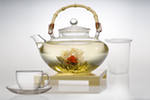 - Тема нашего урока «Учимся готовить - заваривать чай».	- Чай - это тонизирующий напиток, придающий бодрость и улучшающий пищеварение и настроение. А также у чая очень мягкий неповторимый аромат, ни с чем несравнимый вкус.  Для многих народов он так же необходим и ничем незаменим, как хлеб.- А сейчас я расскажу вам одну китайскую легенду о чае. Послушайте её.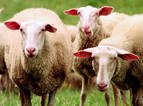        Давным-давно пастухи заметили, что стоит овцам пощипать листьев вечнозеленого растения, растущего в горах, как они начинают резвиться и легко взбираются на кручи. Пастухи решили испробовать чудодейственную силу листьев на себе. Они высушили их, заварили в кипятке, как это делали с другими лекарственными травами и стали пить ароматный настой, ощущая мгновенный прилив сил.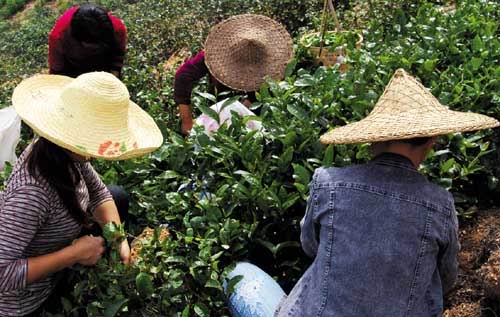 - Действительно, впервые чай стали пить в Китае, где он известен с древних времён. Чай там ценился очень высоко. Императоры дарили его своим вельможам за особые заслуги.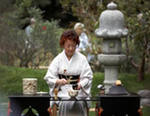 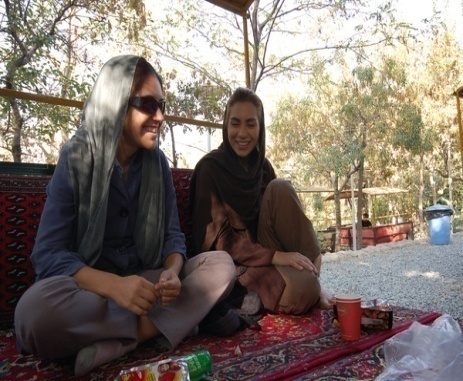 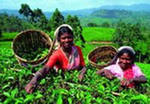 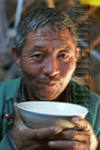 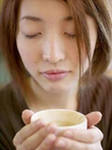 - Начиная с 8 века, чай начал своё триумфальное шествие по миру. Он попадает в Японию, затем в Корею, Индию, Индонезию, Иран, Монголию, в Ю-В Сибирь и в Среднюю Азию.- Чай разводят исключительно ради листьев. Верхние 2-3 листочка с частью стебелька называют флешь. 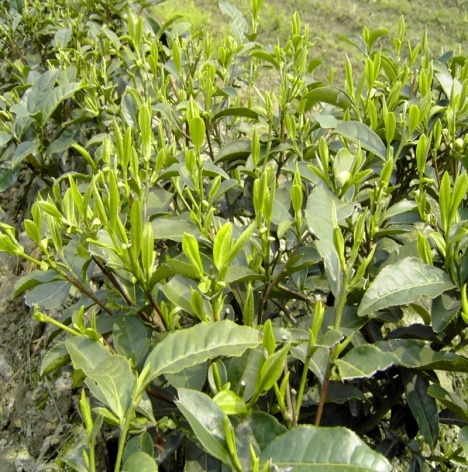 - Для получения чая хорошего качества флеши срывают с куста вскоре после их появления. Если на флеши есть едва распустившиеся почки – типсы, 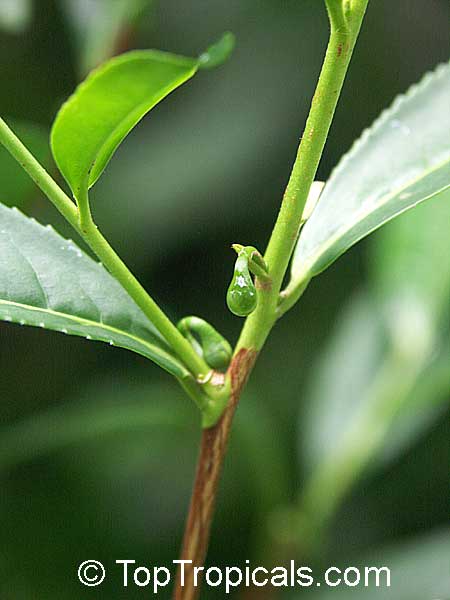 то чай получается ещё более высокого сорта.- У вас на партах лежат гербарии чая. Посмотрите внимательно, что собой представляют  листы чая. Эти листы, а именно 3. собирают вручную, только с мая по октябрь. Чайные листы очень чувствительны к посторонним запахам, поэтому помещение, где хранится чай, должно быть идеально чистым, а сухой чай в домашних условиях должен храниться,  в металлических или стеклянных банках с плотно закрывающимися крышками.- В магазинах можно встретить листовой и гранулированный чай. (Показ образца чая).- Листовой чай – это чай более дорогой, более высокого сорта. Они обычно бывают "байховые". 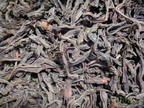 - Гранулированный чай - это чай из оставшихся мелких крошек после сортировки. Обычно, эти крошки превращают в порошок, а затем формуют гранулы различной формы. Чайную крошку используют в чайных пакетиках, т. к. они быстро растворимы. Но аромат несравним с листовым чаем.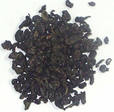 - Самым лучшим сортом считается чай с белыми мелкими листьями. После него по своим свойствам идет сорт с зелёными листьями, затем лиловый, а самым слабым является чёрный. - Иногда чай ароматизируют. Наиболее известными ароматизированными чаями является чай с лимоном, чай с фруктами или ягодами. Найдите у себя в коллекции ароматизированный чай.- На партах у вас, напротив каждого, стоят таблички с названием сорта чая. Вам нужно правильно найти свой сорт чая.- В России чай растёт только в Краснодарском крае. Поэтому отечественным сортом чая является только "Краснодарский", а всё остальное в России развешивается.- Посмотрев на упаковки, в которые упаковывается чай, можно сразу определить, откуда этот чай. Давайте определим родину чая по упаковкам. (Практическая работа – 2 мин.)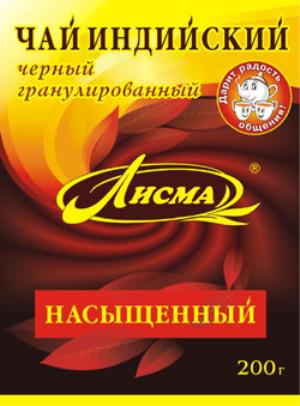 - В Москву чай привез боярин Василий Старков. 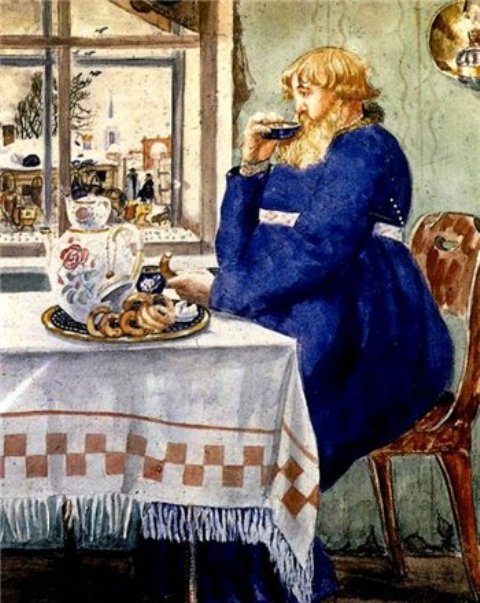 - Чай ему подарили в Монголии. А вы знаете, в чем раньше кипятили воду для чая?- Самовар появился на свет 300 лет назад, при Петре I. 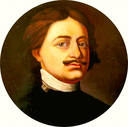 - Царь повелел всем своим приближенным заваривать и пить новый по тем временам напиток - чай. 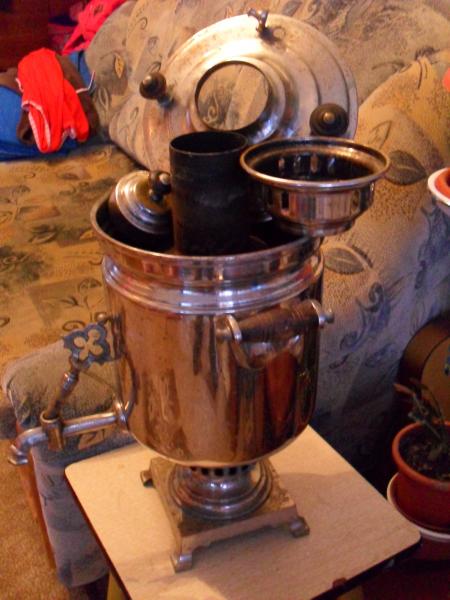 - В те времена не было электричества, поэтому растапливали самовар лучинами, сосновыми и еловыми шишками, углем, а раздували огонь сапогом, который сверху надевали на трубу. Когда самовар нагревался, то на трубу ставили часто маленький заварной чайник.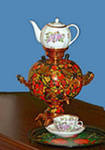 - Для бедных людей чай был почти недоступен, и они пили его лишь в особых случаях, так как чай был очень дорогим. Поэтому и возникло выражение "чайком побаловаться". А многие простые люди даже не знали, как заваривать чай. - На сегодняшнем уроке  мы  научимся заваривать чай. - Если холодно, чай Вас согреет. Если Вам жарко, он Вас охладит. Если у Вас настроение подавленное - он Вас подбодрит, если Вы возбуждены? Он Вас успокоит. Как правильно заварить чай?  (Практическая часть учителя).Довести до кипения холодную и свежую воду.Согреть кипятком заварочный чайник.Насыпать чай в чайник и залить воду на одну треть.Закрыть чай, дать ему настояться, а затем долить кипятка. – Пока чай у нас заваривается, мы отдохнём.3. Физ. минутка.Мы сегодня чай попьём,Тишину послушаем.А потом мы потанцуемИ пирог откушаем.- Чай должен отвечать следующим требованиям:1. Чай должен быть прозрачным, без чаинок.2. Вкус и запах, свойственные приготовленному напитку.3. Цвет чая должен быть красновато-коричневый или зеленоватый.4. По окончании заваривания необходимо обратить внимание на появление пены. Если есть пена, значит, чай заварен правильно.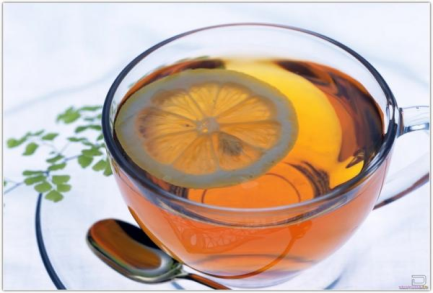 (Даётся оценка качеству приготовленному напитку).- Прежде, чем приступить к практической работе, повторим правила заваривания чая по фото – пиктограмме.Фото – пиктограмма «Заваривание чая».- Но прежде чем приступить к завариванию чая, нам необходимо повторить правила техники безопасности. У вас на столах лежат инструкции по ПБТ. Озвучьте эти правила.ПРАВИЛА ТЕХНИКИ БЕЗОПАСНОСТИ ПРИ РАБОТЕ С ГОРЯЧЕЙ ЖИДКОСТЬЮНаполняя чайник, не доливай до края 4-5 см.Посуду ставь на плиту и снимай только в прихватках- варежках.Когда жидкость закипит, уменьши нагрев.Снятую с плиты горячую посуду нужно ставить на подставку. - А теперь по фото – пиктограмме завариваем чай.4. Практическая работа. - Завариваем чай. 1 – гранулированный; 2 – листовой чёрный; 3 – листовой зелёный; 4 – в пакетиках.-  Пока чай настаивается, давайте с вами поиграем. - У меня в мешочке пословицы. Каждый из вас будет доставать по одной пословице и читать.  Чай пить — не дрова рубить.Чай пьешь – до ста лет проживешь.В хорошей посуде и чай вкуснее. Коль чаем угощают, значит, уважают.(Разливается чай по чайным парам. Даётся оценка качеству приготовленному напитку).5. Подведение итогов урока.- Какой горячий напиток научились готовить?- Назовите родину этого напитка?-  Какие виды чая можно встретить в магазинах?- Что означают слова: флешь, типсы?- И закончим наш урок стихотворением.Ну, давай же поскорейЧай гостям и мне налейСобери вокруг столаДля мира, радости, добра.Наименование продуктаКоличество Последовательность приготовленияПосуда и инвентарь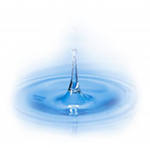 Вода 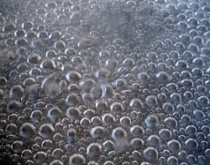 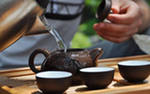 Вскипятить воду.Обдать кипятком чайник для заваривания чая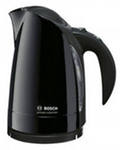 Чайник для кипячения воды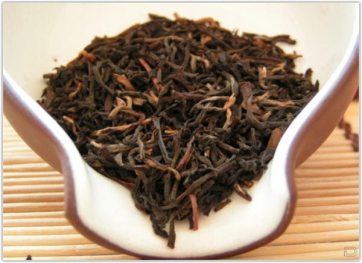 Чай 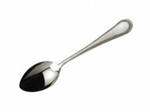 2-3 ч. ложки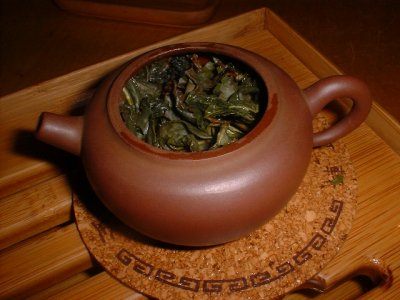 Всыпать чай и залить кипятком на 1/3. Дать настояться 5-8 минут и долить чайник горячей водой доверху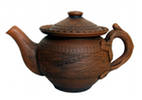 Чайник для заваривания чая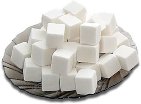 Сахар По вкусу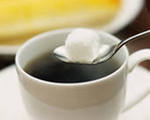 Добавить в чашкуЧайная ложка